LegionLitesConnect  Screen步骤二：点击图标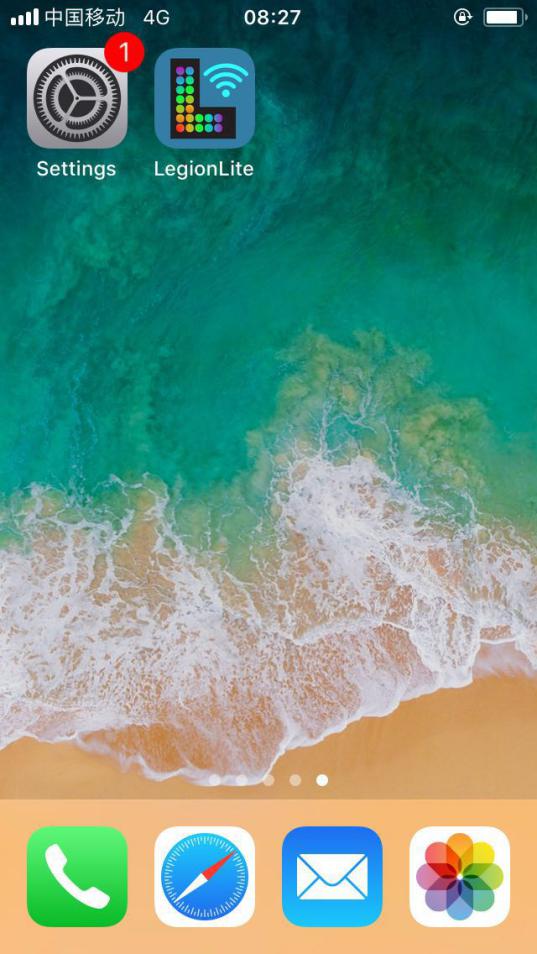 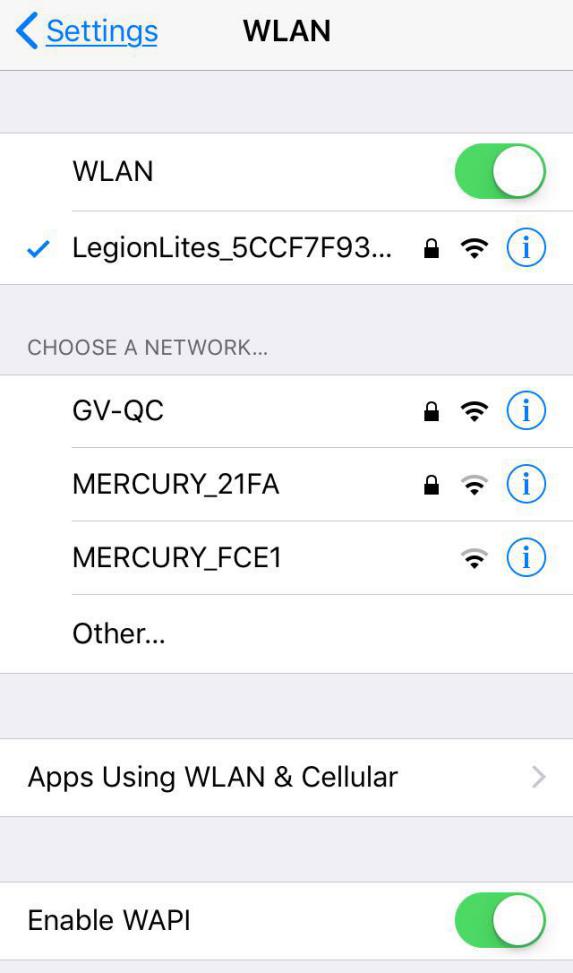 步骤一：连接WIFI控制器，“LegionLites”开头，默认密码：11111111Funtion Screen1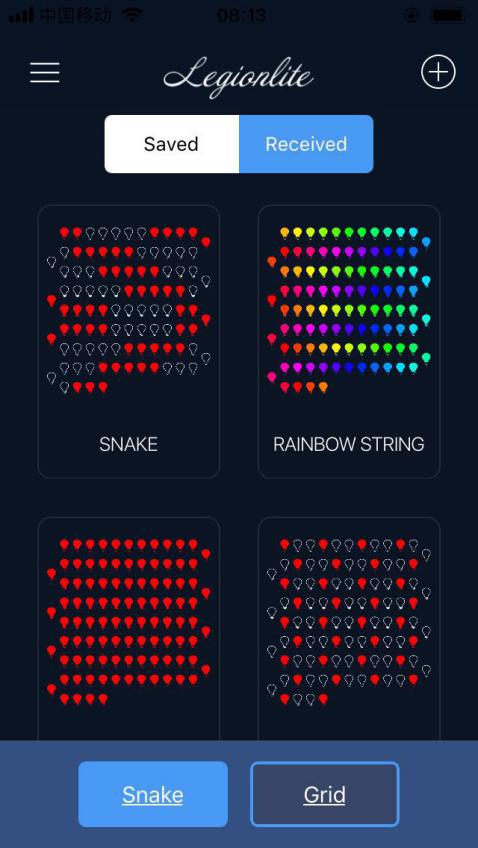 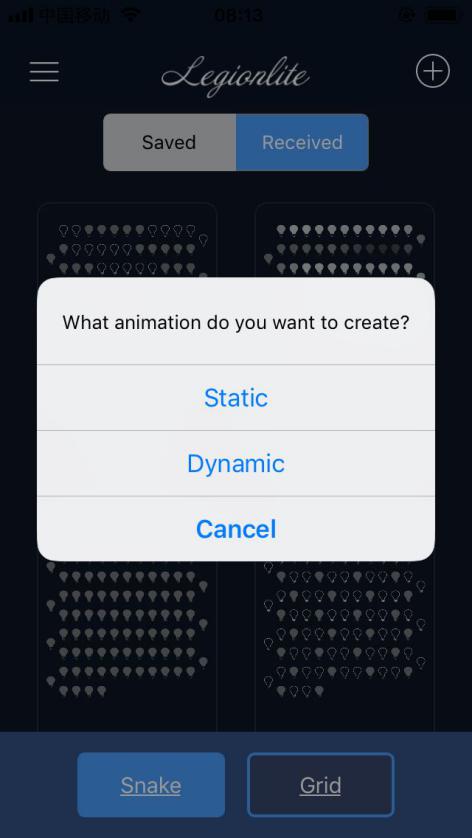 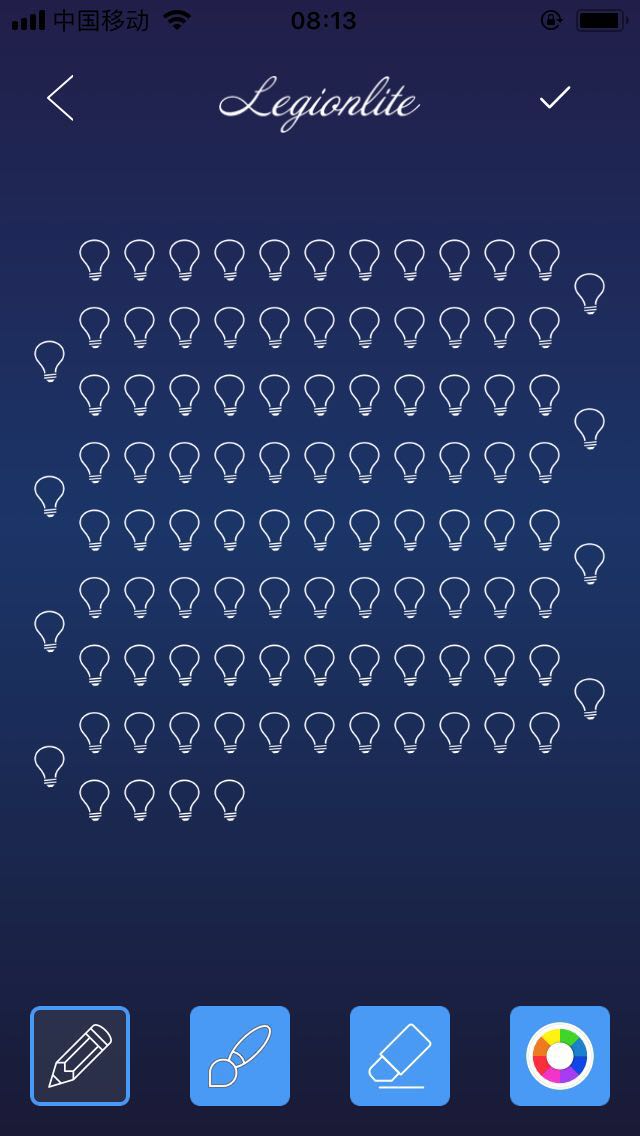 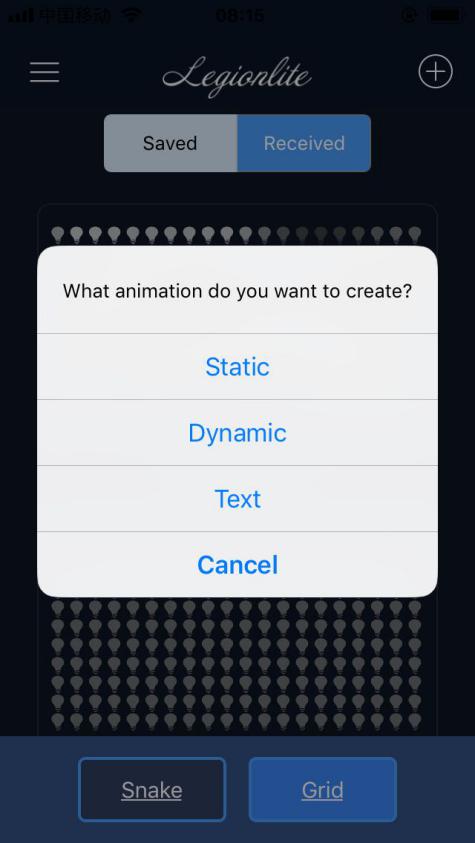 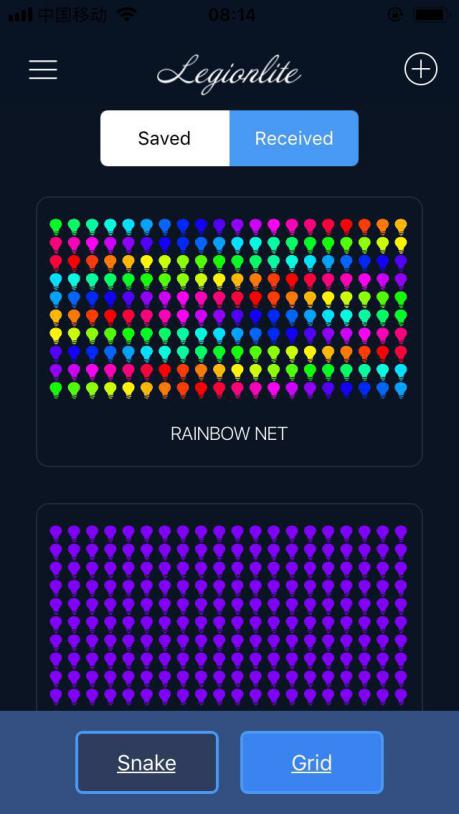 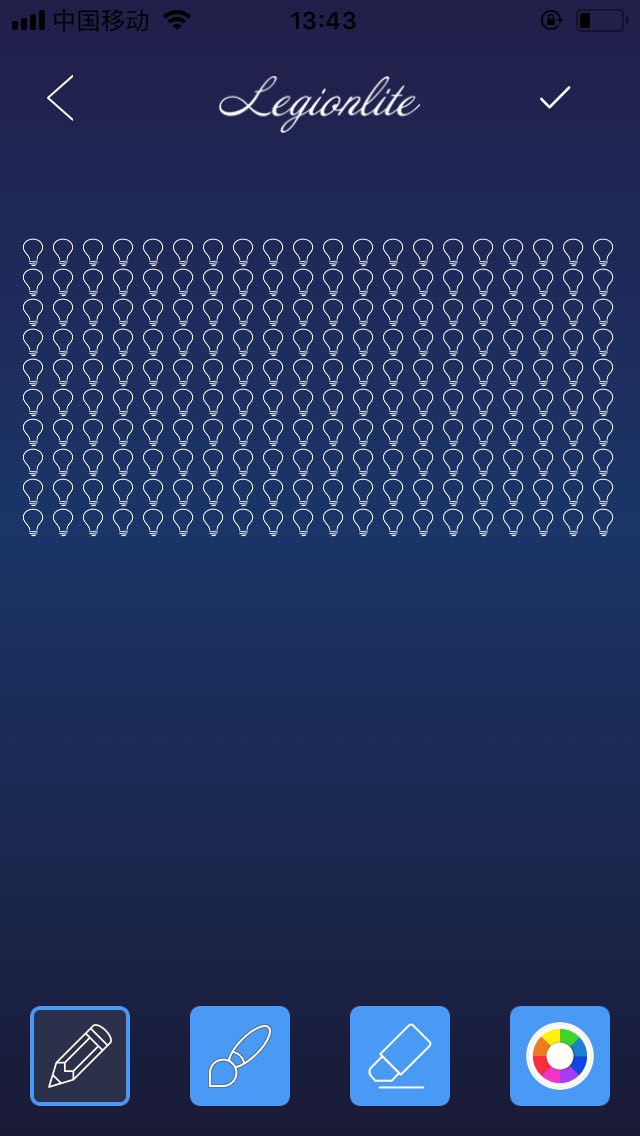 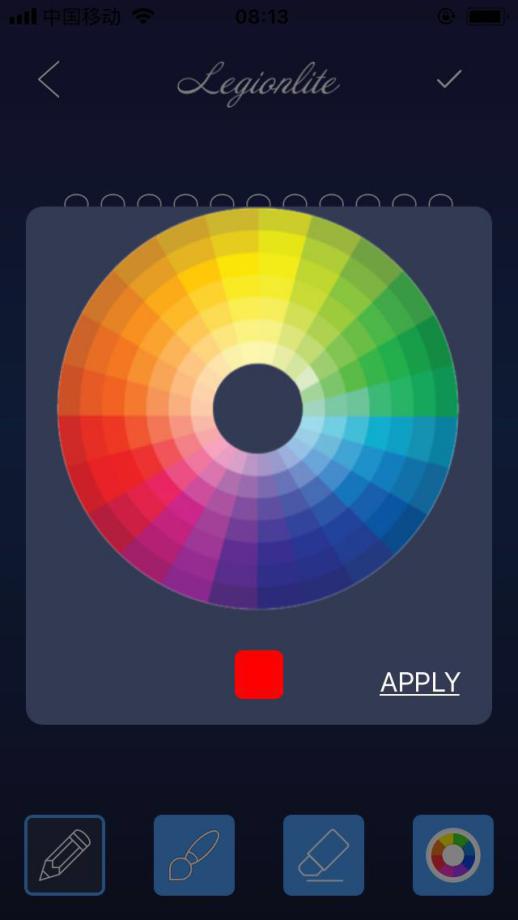 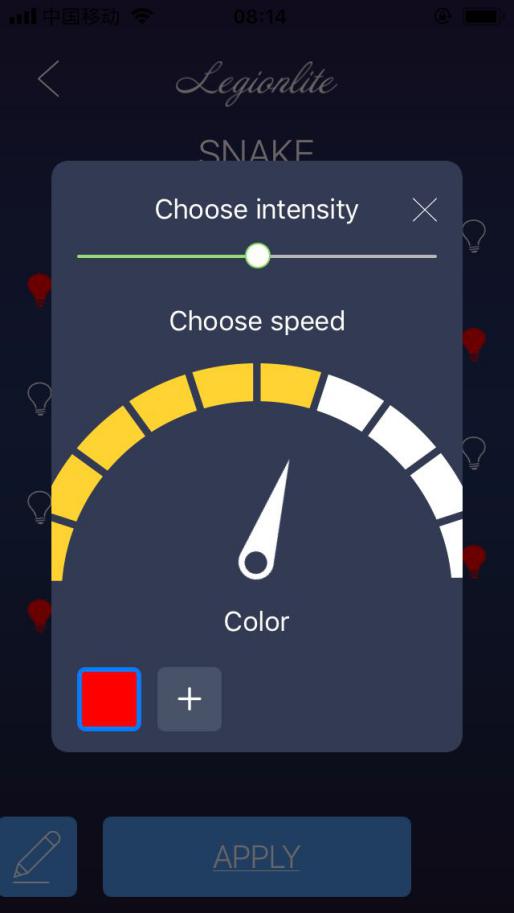 Funtion Screen2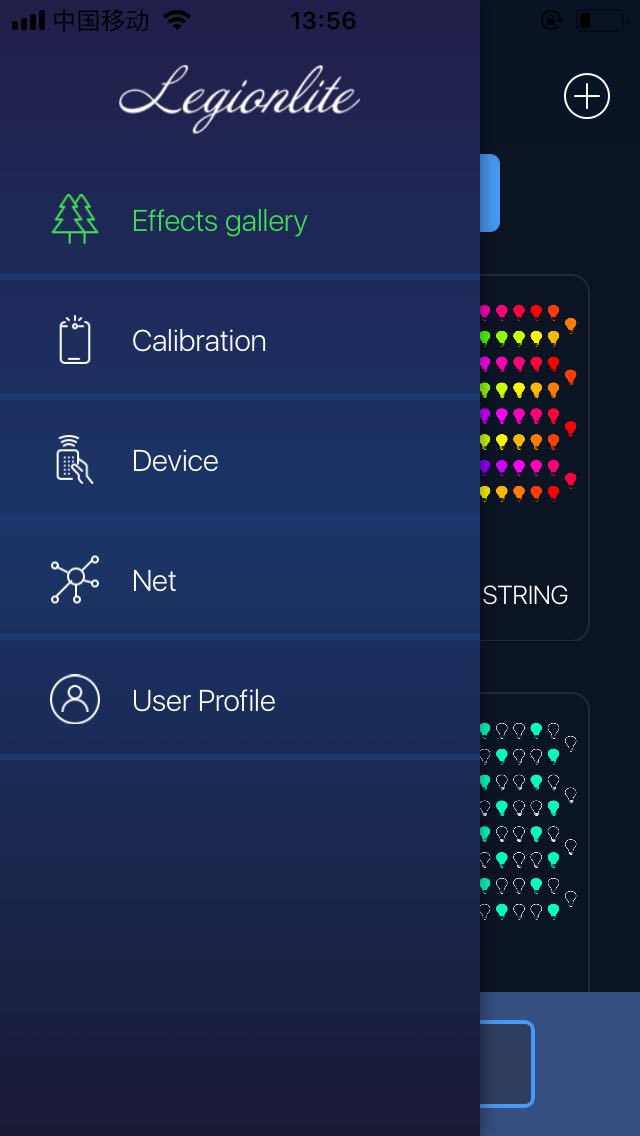 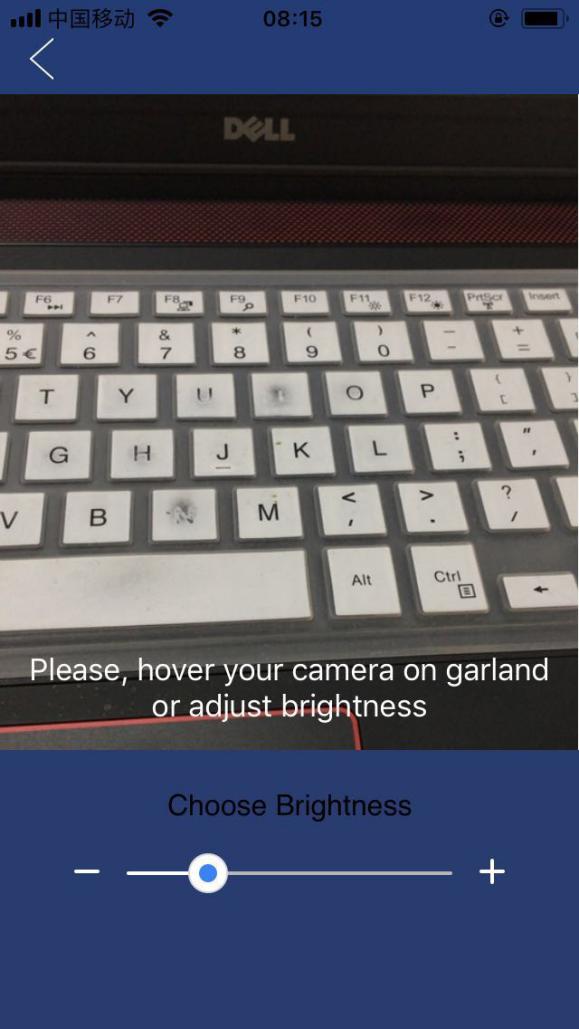 拍照功能，保存地图Funtion Screen3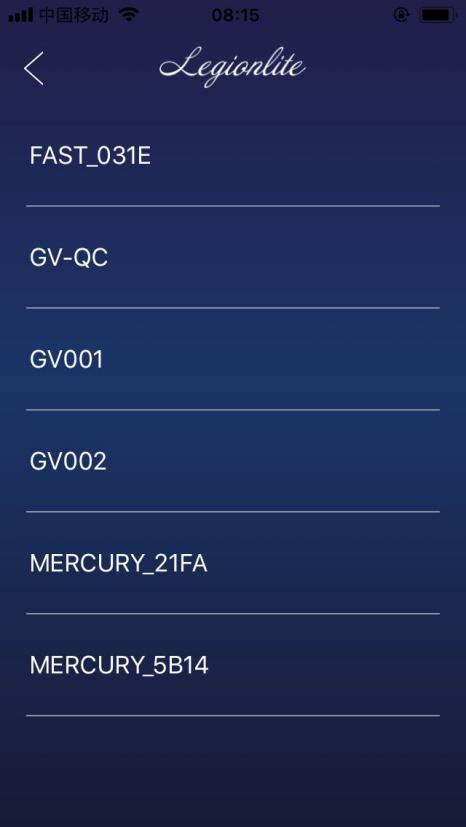 分组加入到可使用路由器连接到加入到分组的WIFI路由器中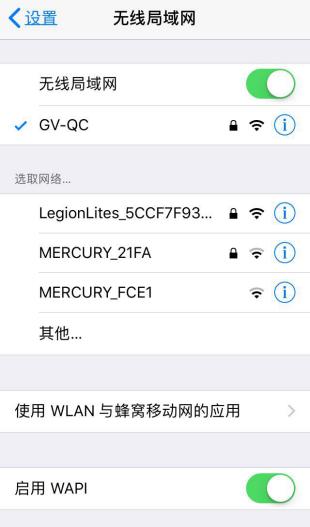 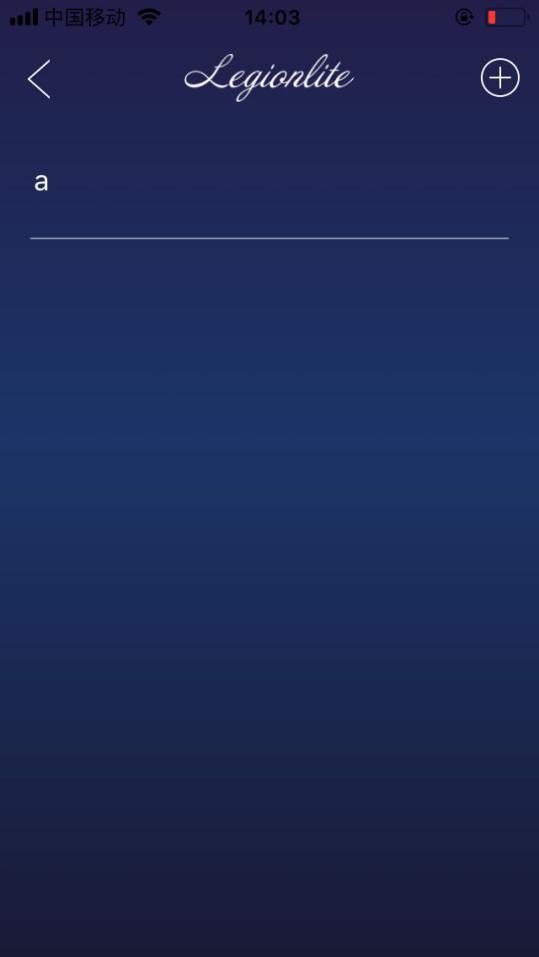 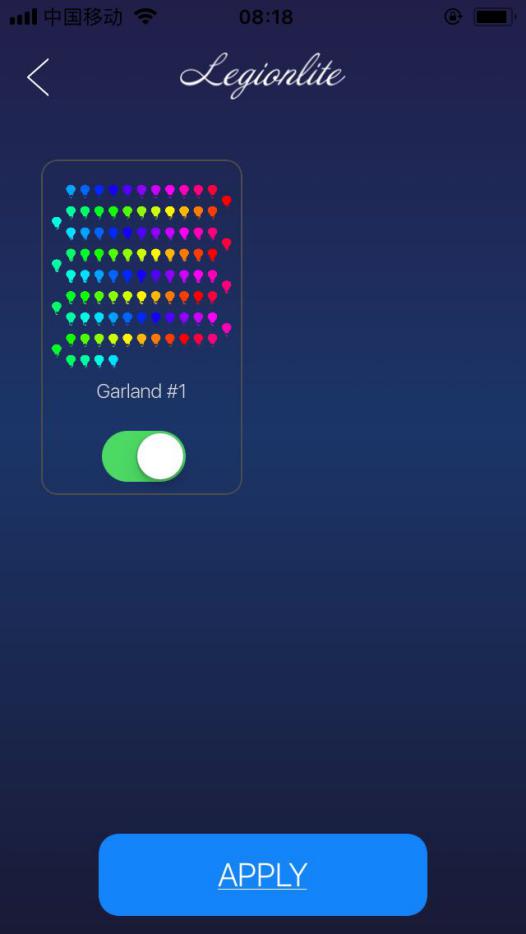 Funtion Screen4------该功能未实现，有问题注册账号，保留喜欢的效果到recieve，通过注册的邮箱和账号发给对方使用该产品的另外一人，进行效果的分享！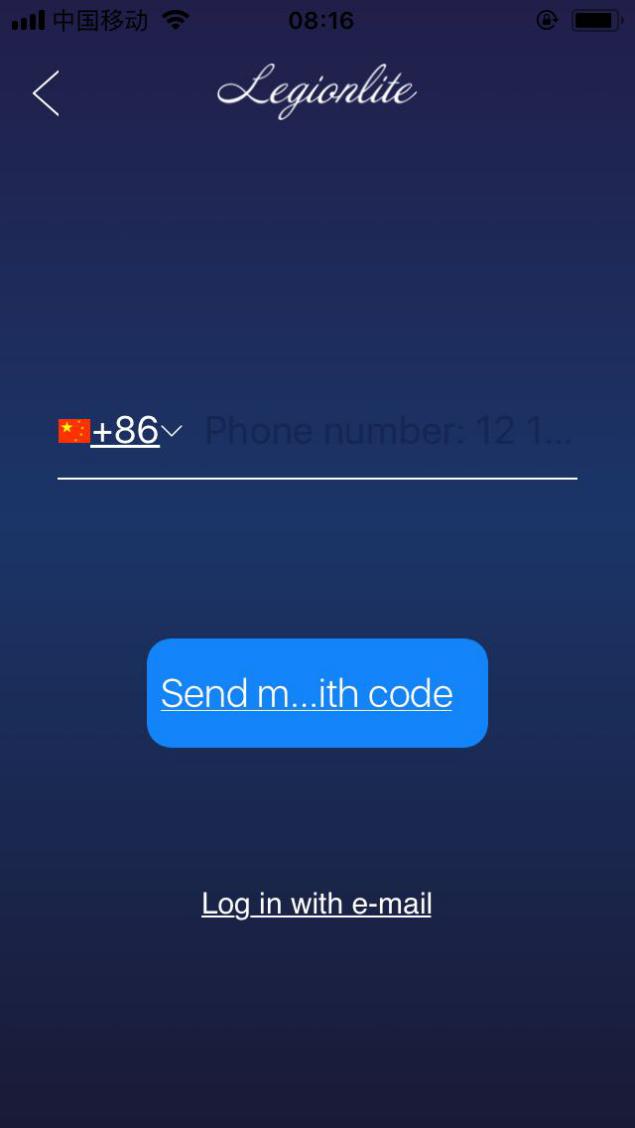 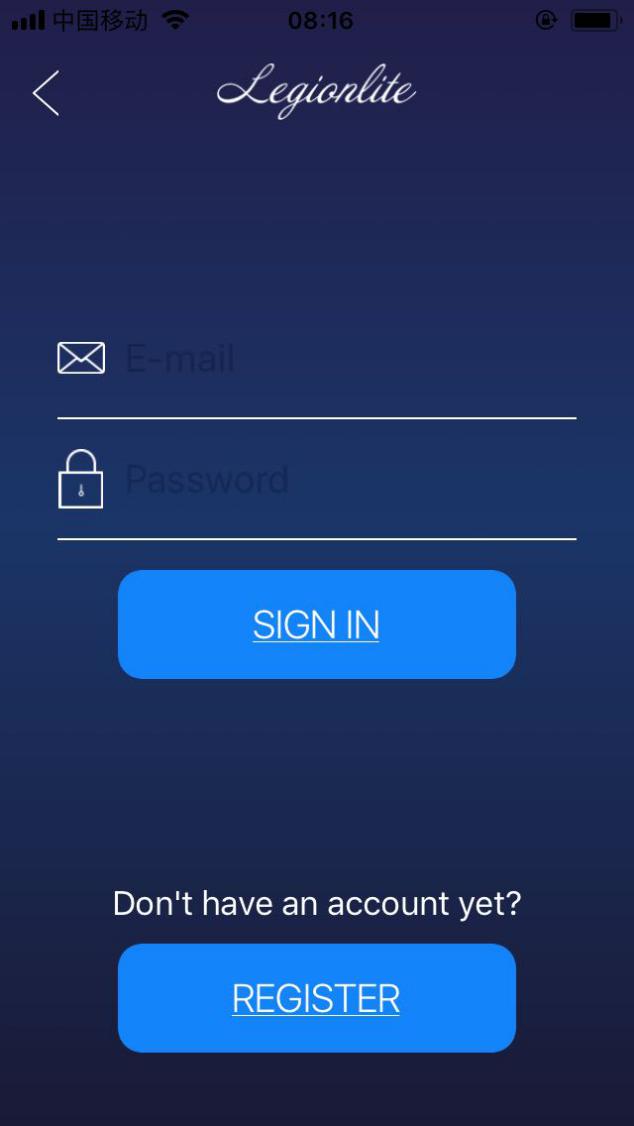 